МАДОУ «Детский сад № 5 «Планета детства» вышел в финал очного тура регионального этапа Всероссийского конкурса «Лучшая инклюзивная школа России» в номинации «Лучший детский сад». 10 июня 2022 г. состоится финал регионального конкурса, желаем коллегам удачи! 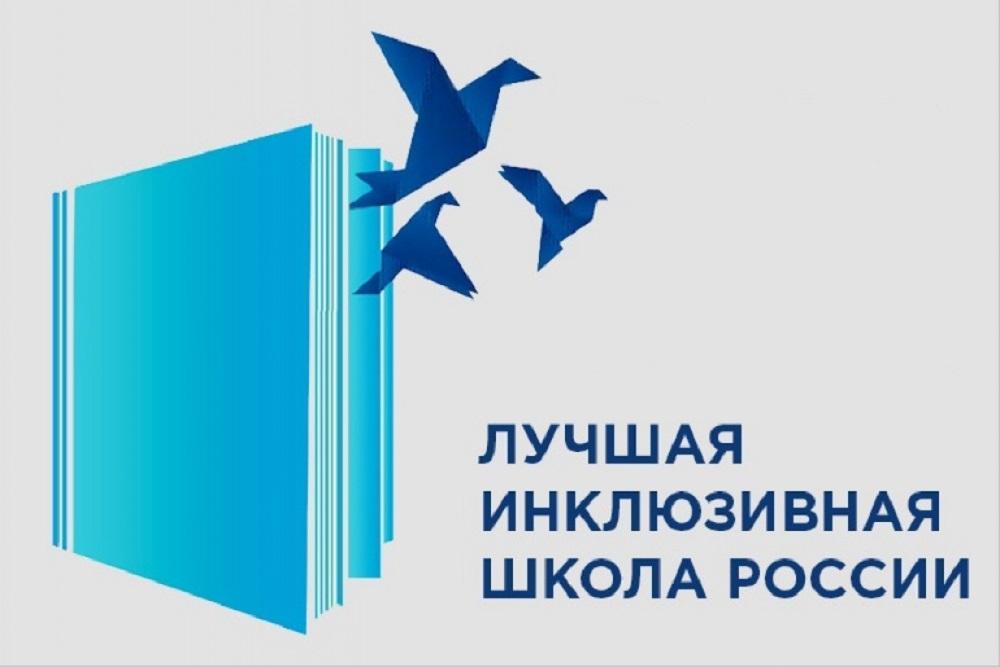 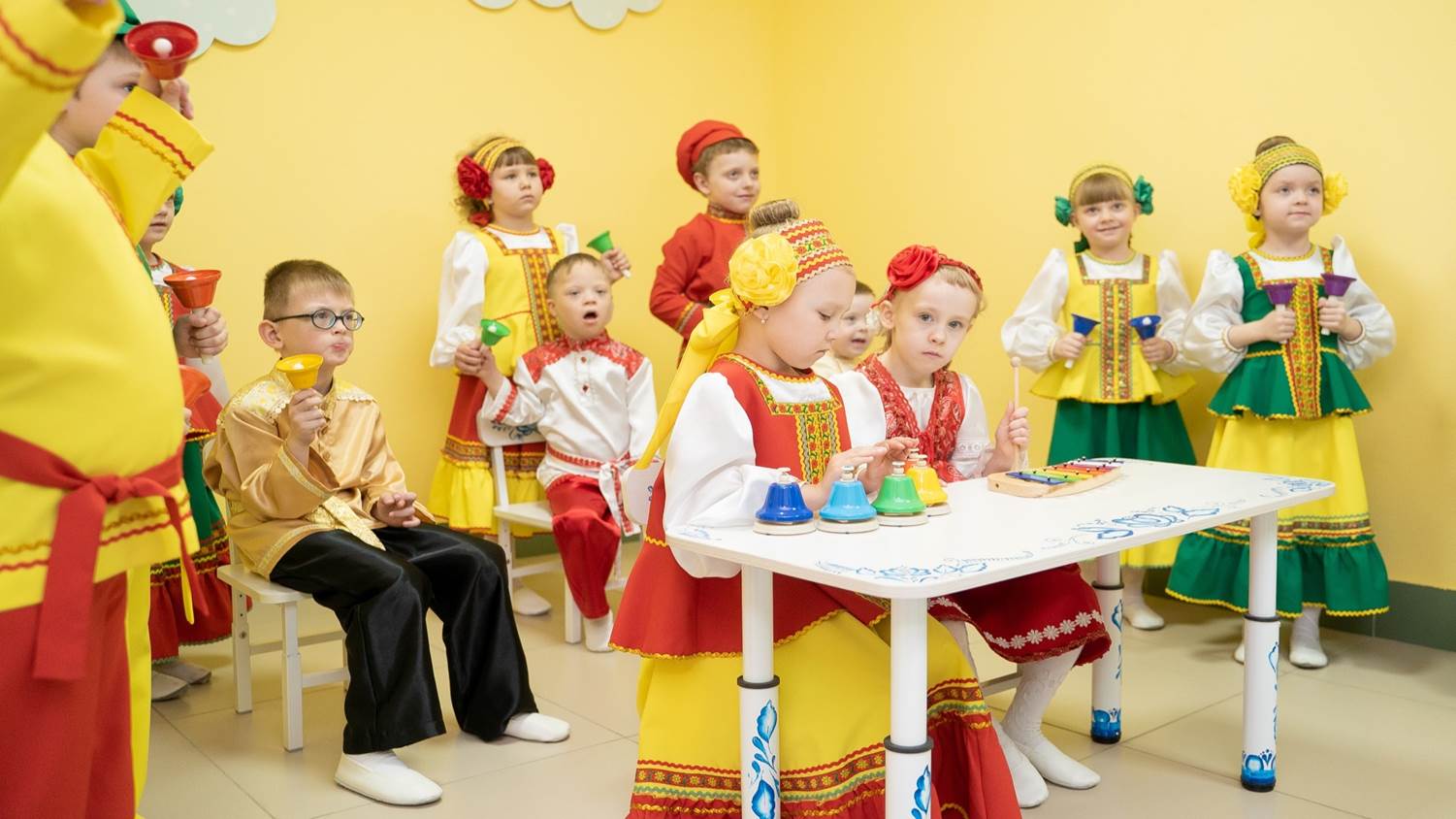 